Publicado en Madrid  el 02/03/2016 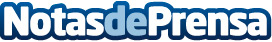 Descubre el premium bar de moda en MadridTanto para aquellos que pretendan visitar la capital durante la Semana Santa como para los que vivan en ella y quieran aprovechar las vacaciones para conocer nuevos rincones y disfrutar de todo lo que la ciudad ofrece, sin duda, un “must” de la noche madrileña es el Klimt Premium Bar
Datos de contacto:Eva PalaciosComunicalia Comunicación Corporativa911704944Nota de prensa publicada en: https://www.notasdeprensa.es/el-klimt-premium-bar-el-local-de-moda-en-madrid Categorias: Gastronomía Viaje Música Madrid Entretenimiento http://www.notasdeprensa.es